Taller: CULTURA GASTRONOMICANOMBRE DE TALLERISTA:            MAGALI CORTES MARTINEZ				HORARIO DEL TALLER:                 VIERNES 9:00 A 13:00POBLACION ATENDIDA: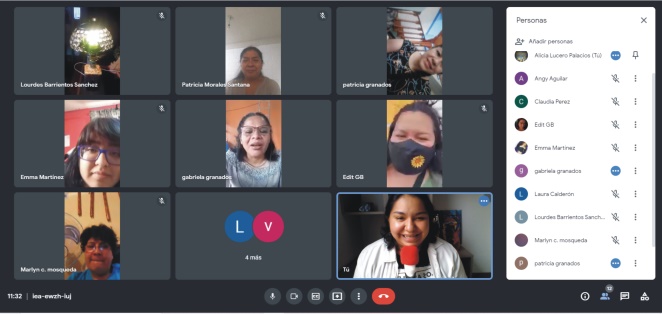 MUJERESHOMBRES340